Obec  Bušince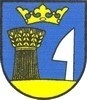 Ing. Zoltán Végh, starosta obce Bušince,  ul. Železničná 4/320tel.: +421 47 489 21 47,   e-mail: oubusince@gonet.sk,   web: www.obecbusince.skČíslo: 2022/00636                                                                                      V Bušinciach dňa, 14.11.2022POZVÁNKAv zmysle § 12 ods. 1 zákona č. 369/1990 Zb. o obecnom zriadení v  znení neskorších predpisov a doplnkovz v o l á v a m ustanovujúce zasadnutie Obecného zastupiteľstva v Bušinciach, ktoré sa uskutoční dňa:24. novembra  2022 (štvrtok) o 17,00 hod. v  priestoroch Obecného úradu v BušinciachProgram:Úvodné náležitosti:Zahájenie – štátna hymnaa) otvorenie zasadnutia,b) určenie zapisovateľa a overovateľov zápisnice,c) oznámenie výsledkov voľby starostu a volieb do obecného zastupiteľstva,d) odovzdanie osvedčení o zvolení novozvolenému starostovi a poslancom novozvoleného zastupiteľstva,e) zloženie sľubu novozvoleného starostu, prevzatie insígnií a prevzatie vedenia ustanovujúceho zasadnutia novozvoleným starostom,f) zloženie sľubu poslancov novozvoleného zastupiteľstva,g) vystúpenie novozvoleného starostu.Schválenie programu ustanovujúceho zasadnutia obecného zastupiteľstvaZriadenie komisií podľa potreby, určiť náplň ich práce a zvoliť ich predsedov a členov   Poverenie poslanca obecného zastupiteľstva obce na zastupovanie starostu obceSchválenie poslanca obecného zastupiteľstva, ktorý bude poverený zvolávať a viesť zasadnutia zastupiteľstva v súlade so znením § 12 zákona o obecnom zriadení     Poverenie poslancov obecného zastupiteľstva sobášiť  Určenie platu starostu obceZásady odmeňovania poslancov obecného zastupiteľstva, zástupcu starostu obce a členov komisií v obci BušinceVZN č. 1/2022 obce Bušince o podrobnostiach o organizácii miestneho referenda v obci    BušinceDodatok č. 2/2022 k VZN č. 03/2015 o miestnych daniach a miestnom poplatku  za komunálne odpady a drobné odpady na území obce BušinceDodatok č. 3/2022 k VZN č. 04/2014 o poskytovaní sociálnych služieb, o výške a spôsobe úhrad za poskytované sociálne službyDodatok č. 7/2022 k VZN č. 02/2011 o verejných dávkach obce BušinceDodatok č. 2 k VZN o určení výšky fin. príspevkov na čiastočnú úhradu nákladov za stravovanie v školských zariadeniachNávrh rozpočtu obce Bušince na roky 2023-2025 Návrh plánu kontrolnej činnosti hlavnej kontrolórky obce Bušince na obdobie január – jún 2023ZáverŽiadam poslancov Obecného zastupiteľstva v Bušinciach o účasť, ktorá je povinná a bezpodmienečne  nutná.  Neúčasť žiadam oznámiť: osobne, emailom, alebo telefonicky!  Ing. Zoltán Végh          starosta obce                                                                                                  